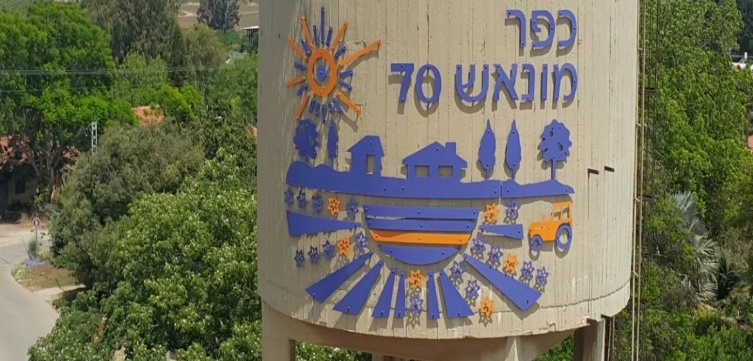 "בית חם"  - מועדון ותיקים2.12.18	התעמלות			כולנו בשיחה מכל הלב  9.12.18	התעמלות			הגיע הזמן לשיר בצוותא	שירי חנוכה  -  עדי אשלגי16.12.18	התעמלות			רווחה בכפרינו  - ענת סופר23.12.18	התעמלות			משחקי חשיבה – גבי כפיר 30.12.18	התעמלות			חגית סלם – מנהלת יחידה גריאטרית בנושא מניעת נפילות להתראות מרים ועירית